My  i4ui4nans  sin  mean pecny6m4KilHCKOl) OJlounoapsi iuxonsHoxoa no a  rn iicxouyn3sixy 2016-2017 rr. II  csueo  sin  TypKounnex	3apiIHI4ii gon yuaiu xcii 5-6 macCOBMaECHMHJIbH£•I  i  6i1JIu   3iI  BhIHouHeHHe  Bcex  3apilHH  )  HHci•MeHHoro  Typa  —  6 1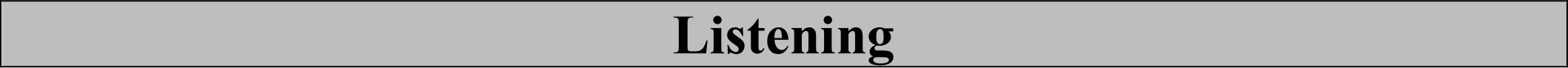 Time: 25 minutes. 14 pointsTask 1. Questions 1-8. Listen to Tess and Ravi talking about music. Mark the sentences TRUE or FALSE. You will hear the recording twice.Ravi thinks everyone likes the Beatles.   	Ravi thinks the Beatles were more popular in the 1960s.   	British pop music is more popular than American pop music.  	A lot of Beatles' songs are easy to understand.   	All songs in English are easy to understand.   	Tess used Spanish songs to learn Spanish.   	Tess listens to a lot of Spanish music now.   	Ravi likes music from all over the world.   	Task 2. Questions 9-14. You will hear a woman talking on the radio about an expedition of food and cooking. For each question, fill in the missing information in the numbered space. Write ONE- TWO words AND/OR a number. You will hear the recording twice.My  i4ui4nans  siii akan pecny6m4KilHCKOl) OJlounoapsi iuxonsHoxoa no a  rn iicxouyn3sixy 2016-2017 rr. II  csueo  siii TypKounnex	3apiIHI4ii gon  yuaiu   xcii 5-6 maccoaMaECHMHJIbH£•I  i  6i1JIu   3iI  BhIHouHeHHe  Bcex  3apilHH  )  HHci•MeHHoro  Typa  —  6 1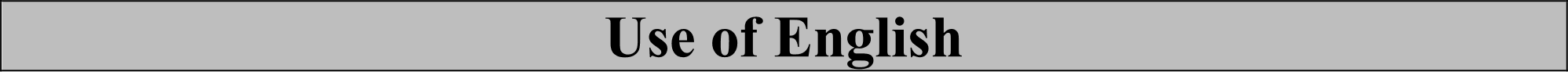 Time: 30 minutes. 25 pointsTask 1. Questions 1-10. Choose the correct answer to fill in each gap.I sometimes have to ask a baby-sitter to look .......... the children. a	for	b	at	c	after	d	overWhen I leave college, I want to go .......... the world by motorbike. a	over	b	around	c	across	d	throughis longer, the River Nile or the River Amazon?a	What	b	Which	c	Whose	d	HowThey live in a big .............. of flats in the town centre.a	block	b	house	c	tower	d	buildingHer car isn’t very old. She’s only had it ............. January. a	for	b	since	c	until	d	inI watched TV at home all day yesterday. I didn’t go .......... a	away	b	off	c	through	d	outThe ............ of the Russian Federation is about 147 million people. a	pollution	b	portion	c	population	d	publicI wish Ia	havea cottage of my own.b	has	c	hadd	will haveJack ... ..... me he had never been abroad.a	said	b	asked	c	talked	d	toldWhen I got	. .. . . a	offa bus, I showed the driver my bus pass.b	into	c	on	d	out ofTask 2. Questions 11-19. Complete this text about a teacher. Write ONE word in each gap. The firstone is an example.Task 3. Questions 20-25. Write ONE word in each gap so that the sentence means the same as theone in (brackets).  The first one is an example.0 Mary’s uncle is a film ...dlrector... . (—— Mary’s uncle directs films.)They arrived ......................... lunch. (= They arrived while we were eating lunch.)My father is ......................... . (= My father has lost all the hair on his head.)I’m ......................... reading that book. (= I haven’t finished that book yet.)23 We’ve got ......................... food. (= We haven’t got any food.)24 She’s in her late ......................... . (= She’s about 48 or 49 years old.)25 I think he’s ......................... . (= I think he’s from Ireland.)My  i4ui4nans  siii akan pecny6m4KilHCKOl) OJlounoapsi iuxonsHoxoa no a  rn iicxouyn3sixy 2016-2017 rr. II  csueo  siii TypKounnex	3apiIHI4ii gon  yuaiu   xcii 5-6 maccoaMaECHMHJIbH£•I  i  6i1JIu   3iI  BhIHouHeHHe  Bcex  3apilHH  )  HHci•MeHHoro  Typa  —  6 1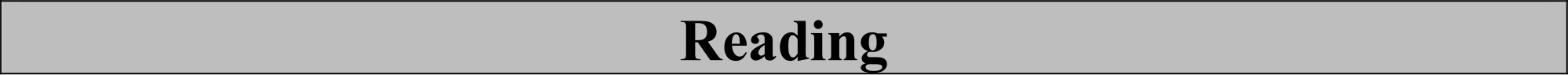 Time: 15 minutes. 12 pointsTask 1. Questions 1-7. Read  the letter to get  information  about a camping  trip to Scotland.The Scotland TripHere are the instructions for next weekend's camping trip in Scotland. There are seventeen people going on this trip so it's important that you arrive at the meeting point early enough for us to be able to leave at 8am. There will be two minibuses and please make sure you are on the right one. Last week's e-mail gave all this information.We should arrive in the camping area at about 2pm, which will give us enough time to buy the food we need in the local supermarket and then go to the area where we will set up the tents, which is a long way from town.There will be a total of four large tents put up and each tent will have a tent leader, a person who went on this trip last year and therefore has the necessary experience. If you have any problems during the two days, you should always go directly to your tent leader and speak to him/her.We are not expecting there to be very bad weather this weekend in Scotland, but the weather situation in the Scottish hills is always very unpredictable and for this reason, we have advised everyone to take wet weather clothing with you. If windy, stormy weather arrives at the camping area, it may also be necessary to leave the hills and go down into the town.It's very likely that your phones will not work in the hills, so you must warn your parents of this. You will be able to use your phones when we are in the town, but not when we are camping.If you have any other questions about the trip, come either to me or Mrs. Sanderson.Task 1. Read the information  about a camping trip to Scotland, then answer the questions choosingeither True, False or Not Stated if the information  is not included  in the reading.Task 2. Questions 8-12. Read these travel advertisements. Which one (A, B, C, D or E) would be best for each person?My  i4ui4nans  siii akan pecny6m4KilHCKOl) OJlounoapsi iuxonsHoxoa no a  rn iicxouyn3sixy 2016-2017 rr. II  csueo  siii TypKounnex	3apiIHI4ii gon  yuaiu   xcii 5-6 maccoaMaECHMHJIbH£•I  i  6i1JIu   3iI  BhIHouHeHHe  Bcex  3apilHH  )  HHci•MeHHoro  Typa  —  6 1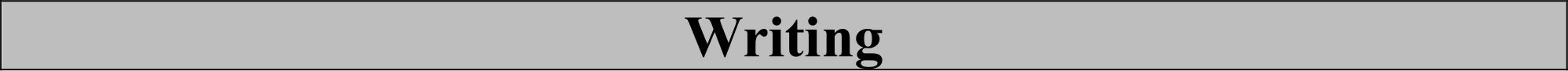 Time: 40 minutes. 10 pointsWrite a mystery story. It should start with the sentence ’A man was out walklng one day...’Use 70-110 words. Try to be original.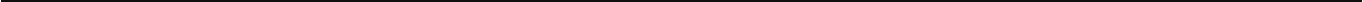 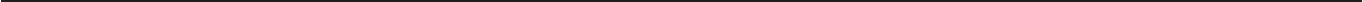 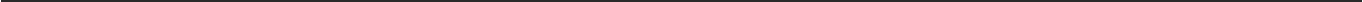 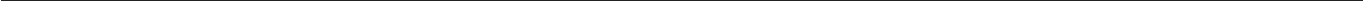 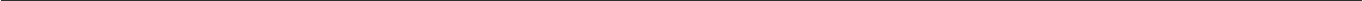 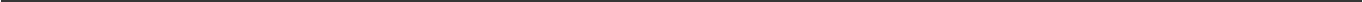 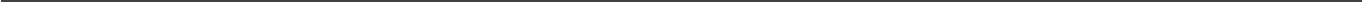 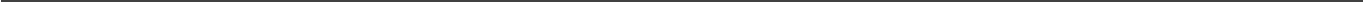 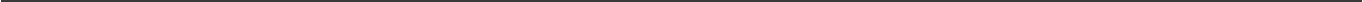 1This letter is from a teacher.TrueFalseNot stated2Instructions  about the minibuses  will be in a future e-mail.TrueFalseNot stated3The tents will be set up near the  supermarket.TrueFalseNot stated4Some of the people  going camping  this year also wentTrueFalseNot statedlast year.5There was very bad weather on the camping trip lastyear.TrueFalseNot stated6Wet weather clothing can be hired in the town.TrueFalseNot stated7Nobody can use their phone during the trip.TrueFalseNot statedMr Newton often travels onbusiness for his company. He wants to stay on for a holiday when his business is finished.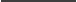 Philip and Diana can only get away for a couple of days and they prefer city life.  	The Thompsons have two young children. They don’t want to stay at hotels, and don’t want to spend too much on their summer holiday.   	Janet wants an exotic holiday with plenty to see. She doesn’t enjoy water sports or sunbathing.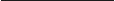 Paul and Martin want an adventurous holiday with plenty of outdoor activity.   	Mr Newton often travels onbusiness for his company. He wants to stay on for a holiday when his business is finished.Philip and Diana can only get away for a couple of days and they prefer city life.  	The Thompsons have two young children. They don’t want to stay at hotels, and don’t want to spend too much on their summer holiday.   	Janet wants an exotic holiday with plenty to see. She doesn’t enjoy water sports or sunbathing.Paul and Martin want an adventurous holiday with plenty of outdoor activity.   	ADISNEYLAND  PARISMr Newton often travels onbusiness for his company. He wants to stay on for a holiday when his business is finished.Philip and Diana can only get away for a couple of days and they prefer city life.  	The Thompsons have two young children. They don’t want to stay at hotels, and don’t want to spend too much on their summer holiday.   	Janet wants an exotic holiday with plenty to see. She doesn’t enjoy water sports or sunbathing.Paul and Martin want an adventurous holiday with plenty of outdoor activity.   	June and SeptemberChildren only £75 Adults £175 Look at what is included: entrance to theme parkreturn coach travel2 nights at a Disneyland hotelLeger Holidays 01709 839839June and SeptemberChildren only £75 Adults £175 Look at what is included: entrance to theme parkreturn coach travel2 nights at a Disneyland hotelLeger Holidays 01709 839839Mr Newton often travels onbusiness for his company. He wants to stay on for a holiday when his business is finished.Philip and Diana can only get away for a couple of days and they prefer city life.  	The Thompsons have two young children. They don’t want to stay at hotels, and don’t want to spend too much on their summer holiday.   	Janet wants an exotic holiday with plenty to see. She doesn’t enjoy water sports or sunbathing.Paul and Martin want an adventurous holiday with plenty of outdoor activity.   	B	EXPERIENCESThe  African  Holiday  Specialist ‘Tour Zimbabwe’ includes bush trek and safari, white water rafting on the ZambesiRiver, and the chance to make a heart- stopping bungee jump above the Victoria Falls. From £775 per person.Call now . . . 01881 444 8888B	EXPERIENCESThe  African  Holiday  Specialist ‘Tour Zimbabwe’ includes bush trek and safari, white water rafting on the ZambesiRiver, and the chance to make a heart- stopping bungee jump above the Victoria Falls. From £775 per person.Call now . . . 01881 444 8888B	EXPERIENCESThe  African  Holiday  Specialist ‘Tour Zimbabwe’ includes bush trek and safari, white water rafting on the ZambesiRiver, and the chance to make a heart- stopping bungee jump above the Victoria Falls. From £775 per person.Call now . . . 01881 444 8888B	EXPERIENCESThe  African  Holiday  Specialist ‘Tour Zimbabwe’ includes bush trek and safari, white water rafting on the ZambesiRiver, and the chance to make a heart- stopping bungee jump above the Victoria Falls. From £775 per person.Call now . . . 01881 444 8888Mr Newton often travels onbusiness for his company. He wants to stay on for a holiday when his business is finished.Philip and Diana can only get away for a couple of days and they prefer city life.  	The Thompsons have two young children. They don’t want to stay at hotels, and don’t want to spend too much on their summer holiday.   	Janet wants an exotic holiday with plenty to see. She doesn’t enjoy water sports or sunbathing.Paul and Martin want an adventurous holiday with plenty of outdoor activity.   	                       SHORT BREAKS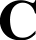 Amsterdam or Copenhagen Comfortable, family-run guest houses Breakfast and evening meals available Flights from London and Manchester on Mondays and ThursdaysFrom £255 per person HEADOFF HOLIDAYS 020 8289 2222                       SHORT BREAKSAmsterdam or Copenhagen Comfortable, family-run guest houses Breakfast and evening meals available Flights from London and Manchester on Mondays and ThursdaysFrom £255 per person HEADOFF HOLIDAYS 020 8289 2222                       SHORT BREAKSAmsterdam or Copenhagen Comfortable, family-run guest houses Breakfast and evening meals available Flights from London and Manchester on Mondays and ThursdaysFrom £255 per person HEADOFF HOLIDAYS 020 8289 2222                       SHORT BREAKSAmsterdam or Copenhagen Comfortable, family-run guest houses Breakfast and evening meals available Flights from London and Manchester on Mondays and ThursdaysFrom £255 per person HEADOFF HOLIDAYS 020 8289 2222Mr Newton often travels onbusiness for his company. He wants to stay on for a holiday when his business is finished.Philip and Diana can only get away for a couple of days and they prefer city life.  	The Thompsons have two young children. They don’t want to stay at hotels, and don’t want to spend too much on their summer holiday.   	Janet wants an exotic holiday with plenty to see. She doesn’t enjoy water sports or sunbathing.Paul and Martin want an adventurous holiday with plenty of outdoor activity.   	DSUMMER  IN ITALYMr Newton often travels onbusiness for his company. He wants to stay on for a holiday when his business is finished.Philip and Diana can only get away for a couple of days and they prefer city life.  	The Thompsons have two young children. They don’t want to stay at hotels, and don’t want to spend too much on their summer holiday.   	Janet wants an exotic holiday with plenty to see. She doesn’t enjoy water sports or sunbathing.Paul and Martin want an adventurous holiday with plenty of outdoor activity.   	PRICES FROM £169The sun . .. the food ... the wine in a luxury four-bedroomed tent on over 100 beautiful sites.Price for a family of four includes ferry crossing.ITALIAN ESCAPE • 0122 354 5156PRICES FROM £169The sun . .. the food ... the wine in a luxury four-bedroomed tent on over 100 beautiful sites.Price for a family of four includes ferry crossing.ITALIAN ESCAPE • 0122 354 5156Mr Newton often travels onbusiness for his company. He wants to stay on for a holiday when his business is finished.Philip and Diana can only get away for a couple of days and they prefer city life.  	The Thompsons have two young children. They don’t want to stay at hotels, and don’t want to spend too much on their summer holiday.   	Janet wants an exotic holiday with plenty to see. She doesn’t enjoy water sports or sunbathing.Paul and Martin want an adventurous holiday with plenty of outdoor activity.   	EA JOURNEY  TO LOWER NUBIAInterested in ancient Egypt? Here’s a great opportunity to sail down the Nile for a week on a luxury cruise ship.See the treasures of Lower Nubia saved from the waters of Lake Nasser, visit the temple of Rameses and the ancient castle at Wadi e1 Seboua — and much more.7 nights from J725 includes flights to Aswan.Voyages to Delight: 01644 23954